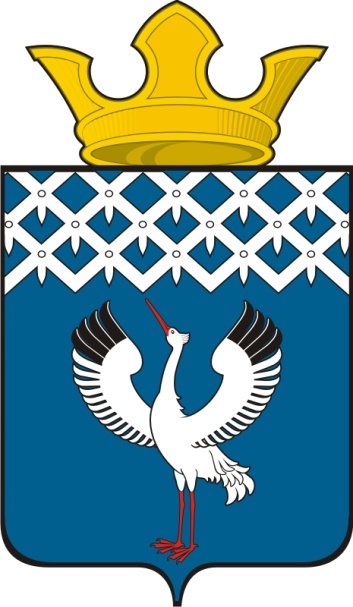 Российская ФедерацияСвердловская областьДумамуниципального образования                                       Байкаловского сельского поселения                                                  66-е заседание 2-го созываРЕШЕНИЕ17.04.2013 г.  № 45с. БайкаловоО назначении публичных слушаний проекта «Об утверждении отчета об исполнении бюджета муниципального образования Байкаловского сельского поселения за 2012 год»В соответствии с Федеральным законом «Об общих принципах организации местного самоуправления в Российской Федерации» от 06.10.2003 г. № 131-ФЗ,  Уставом Байкаловского сельского поселения, решением Думы муниципального образования Байкаловского сельского поселения 22.06.2012 г.  № 87 "Об утверждении Положения о бюджетном процессе в муниципальном образовании Байкаловского сельского поселения", руководствуясь Положением «О порядке организации и проведения публичных слушаний в муниципальном образовании Байкаловском сельском поселении», утвержденным решением Думы МО Байкаловского сельского поселения от 13.07.2006 г. № 31, в целях обсуждения проекта «Об утверждении отчета об исполнении бюджета муниципального образования Байкаловского сельского поселения за 2012 год», Дума муниципального образовании Байкаловского сельского поселения РЕШИЛА:     1. Назначить публичные слушания по проекту «Об утверждении отчета об исполнении бюджета муниципального образования Байкаловского сельского поселения за 2012 год» на 10 часов 31 мая 2013 г.     2. Вынести на публичные слушания проект Свода доходов бюджета      Байкаловского сельского поселения (приложение  № 2) и проект Свода расходовбюджета Байкаловского сельского поселения (приложение №4).3. Провести публичные слушания по адресу: с. Байкалово ул. Революции 21, залзаседаний.     4. Создать Организационный комитет по подготовке  и проведению публичныхслушаний в следующем составе: Пелевина Л.Ю., глава МО Байкаловского              сельского  поселения, Новопашина Н.Б., председатель комиссии по бюджету,         налоговой, экономической и финансовой политике,  Логинова Л.Е., член            комиссии по бюджету, налоговой, экономической и финансовой политике,        Чернаков В.В., член  комиссии по бюджету, налоговой, экономической и         финансовой политике, Захарова Л.А., специалист по экономическим вопросам,          Боталова И.А., специалист Думы МО Байкаловского сельского поселения.  5. Организационному комитету осуществить прием заявок для участия впубличных  слушаниях, предложений и рекомендаций по выносимому  на     публичные   слушаний проекту решения Думы МО Байкаловского сельского            поселения до 16   часов   30 мая 2013 г. по адресу: с. Байкалово ул.Революции21, зал    заседаний.     6.Контроль за выполнением настоящего решения возложить на комиссию Думы         по  бюджету, налоговой, экономической и финансовой политике (Новопашину   Н.Б.).Глава муниципального образованияБайкаловского сельского поселения __________________ Л.Ю. Пелевина17 апреля  2013 г. Председатель Думы муниципального образования Байкаловского сельского поселения    _________________ С.В. Кузеванова  17 апреля 2013 г.